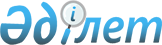 Об утверждении проекта (схемы) зонирования земель города Жезказган с определением территорий по целевому назначению и режиму использованияРешение Жезказганского городского маслихата Карагандинской области от 15 сентября 2014 года № 28/241. Зарегистрировано Департаментом юстиции Карагандинской области 2 октября 2014 года № 2779

      В соответствии с Земельным кодексом Республики Казахстан от 20 июня 2003 года, Законом Республики Казахстан от 23 января 2001 года "О местном государственном управлении и самоуправлении в Республике Казахстан" Жезказганский городской маслихат РЕШИЛ:



      1. Утвердить проект (схему) зонирования земель города Жезказган с определением территорий по целевому назначению и режиму использования согласно приложению.



      2. Контроль за выполнением данного решения возложить на постоянные комиссии городского маслихата.



      3. Настоящее решение вводится в действие по истечении десяти календарных дней после дня его первого официального опубликования.      Председатель сессии                        В. Сотников      Секретарь

      городского маслихата                       С. Медебаев      Согласовано:      Руководитель государственного

      учреждения "Отдел земельных

      отношений города Жезказгана"               Е. Кусаинов

      15 сентября 2014 года

Приложение к решению

Жезказганского городского

маслихата от 15 сентября 2014 года

№ 28/241 

ПРОЕКТ (СХЕМА)

зонирования земель города Жезказган

с определением территорий по целевому назначению

и режиму использования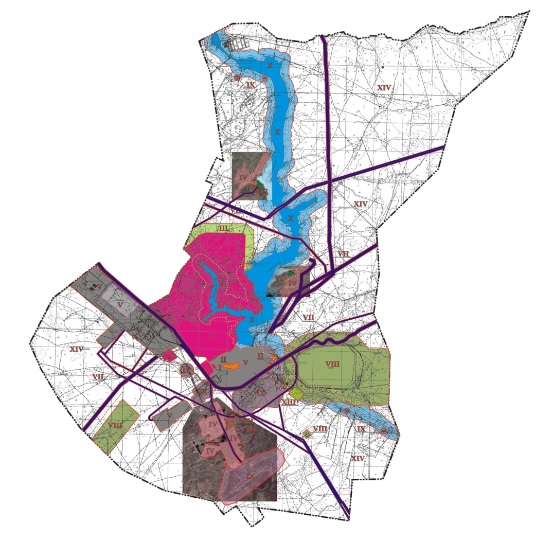 

фУНКЦИОНАЛЬНЫЕ ЗОНЫ ТЕРРИТОРИИ ГОРОДА ЖЕЗКАЗГАН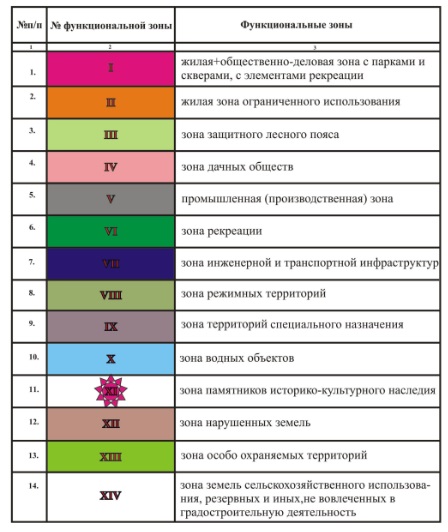 
					© 2012. РГП на ПХВ «Институт законодательства и правовой информации Республики Казахстан» Министерства юстиции Республики Казахстан
				